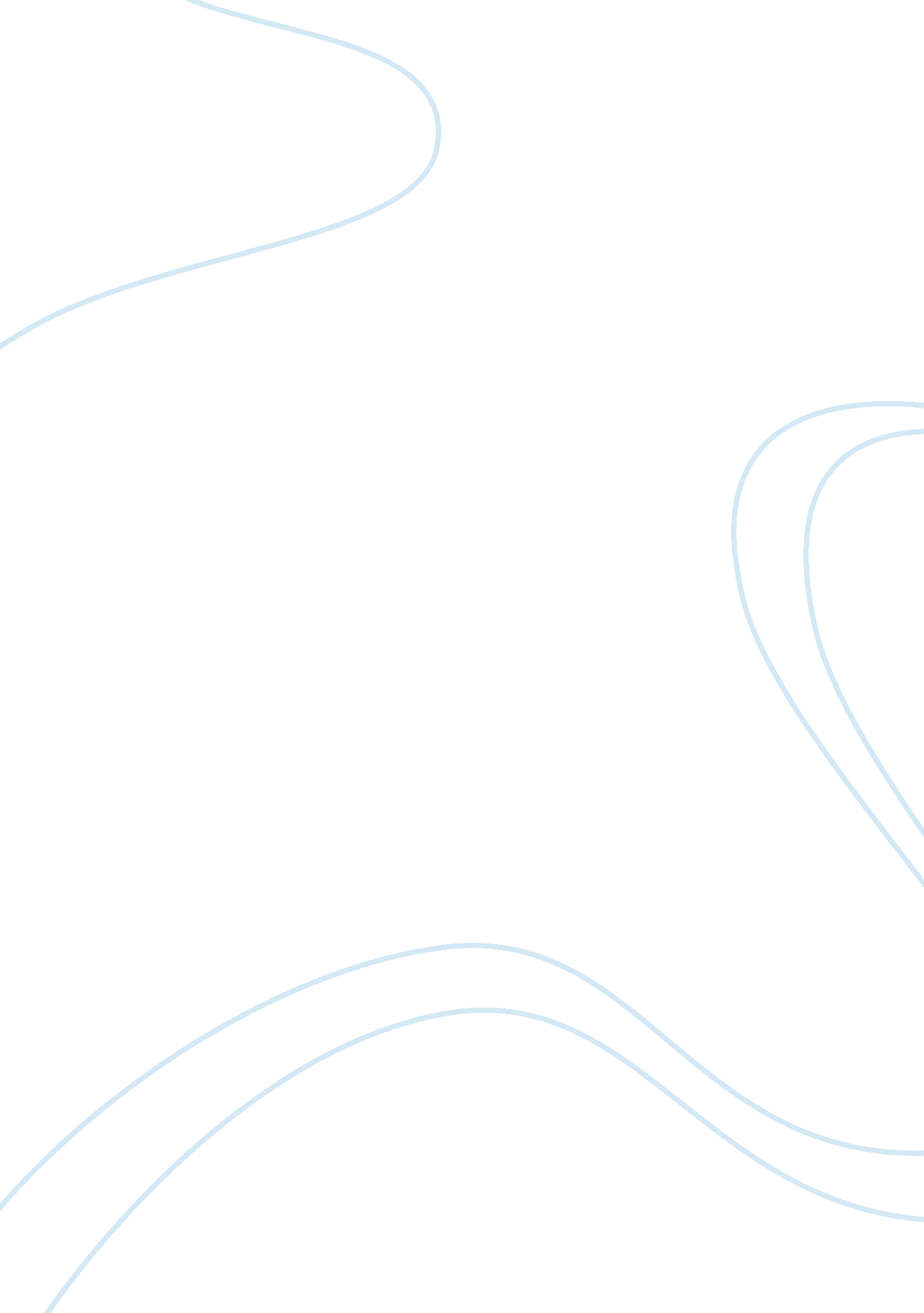 This discussion is based on susan kingsley kent’s the influenza pandemic of 1918-...Sociology, Population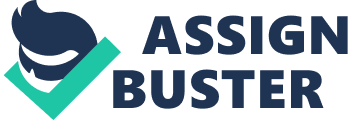 The book was written in order to demonstrate the impact of the impact Influenza pandemic on the population. The aim of the book was to establish the actual impact of the influenza pandemic on the population of the world in relation to the overall challenges in the world after the First World War (Kent 80). The book aimed providing information in order to understand the actual relationship between the war and the pandemic with respect to the number of lives lost in each of the two disasters. The author also aimed at establishing the actual impact of the influenza pandemic on the world population and its duration. Additionally, the author also wrote this book in order to provide guidance and direction concerning the severity and nature of the disease. It aimed at the establishment of the actual shock and impact of an influenza pandemic on the people between 1918 and 1919. The need for deep understanding of the problems and disasters that took place after the First World War resulted in the need to write this book. This book therefore at exploring the impact of an influenza pandemic on the population immediately after the First World War and its effect on the people especially the elderly and children. The author sought to deliver the actual aftermath of the First World War and its impact on the population. 
The consequences of the First World War played a significant role in relation to the severity of the Influenza pandemic. The Great War led to the waste of a lot of resources by the US in military and war activities. Moreover, the influenza pandemic erupted immediately after the First World War leading to financial challenges in managing and preventing the spread of the flu. The eruption of the influenza pandemic got most of the nations at an awkward time with insufficient resources to spend in the treatment and prevention of the spread. The Great War, therefore, contributed immensely to the severity of the influenza pandemic leading to a further loss of lives. The government of the US lacked adequate resources to invest in medical care due to the shift of funds to the Great War. Works Cited Kent, Susan K. The Influenza Pandemic of 1918-1919: A Brief History with Documents. Boston: Bedford/St. Martin's, 2013. Print. 
Lualdi, Katharine J. Sources of the Making of the West: Peoples and Cultures. Boston: Bedford/St. Martin's, 2012. Print. 